Литературный праздник «Во славу Отечества»27 февраля в Детском библиотечно-информационном центре имени Н. Островского - филиал №1 для учащихся 6 – 8 классов МОБУ СОШ № 22 прошёл литературный праздник «Во славу Отечества». Библиотекарь  рассказала о героических страницах истории России. Особо отмечались события Отечественной войны 1812 года. Прозвучали имена великих полководцев. Учащихся прочитали стихи. Вторая часть праздника была посвящена современным вооруженным силам нашей страны. Мальчики приняли участие в мини конкурсе «Я бы в армию пошел». В завершении демонстрировались видеоклипы о современной армии, и прошел обзор литературы представленной на выставке.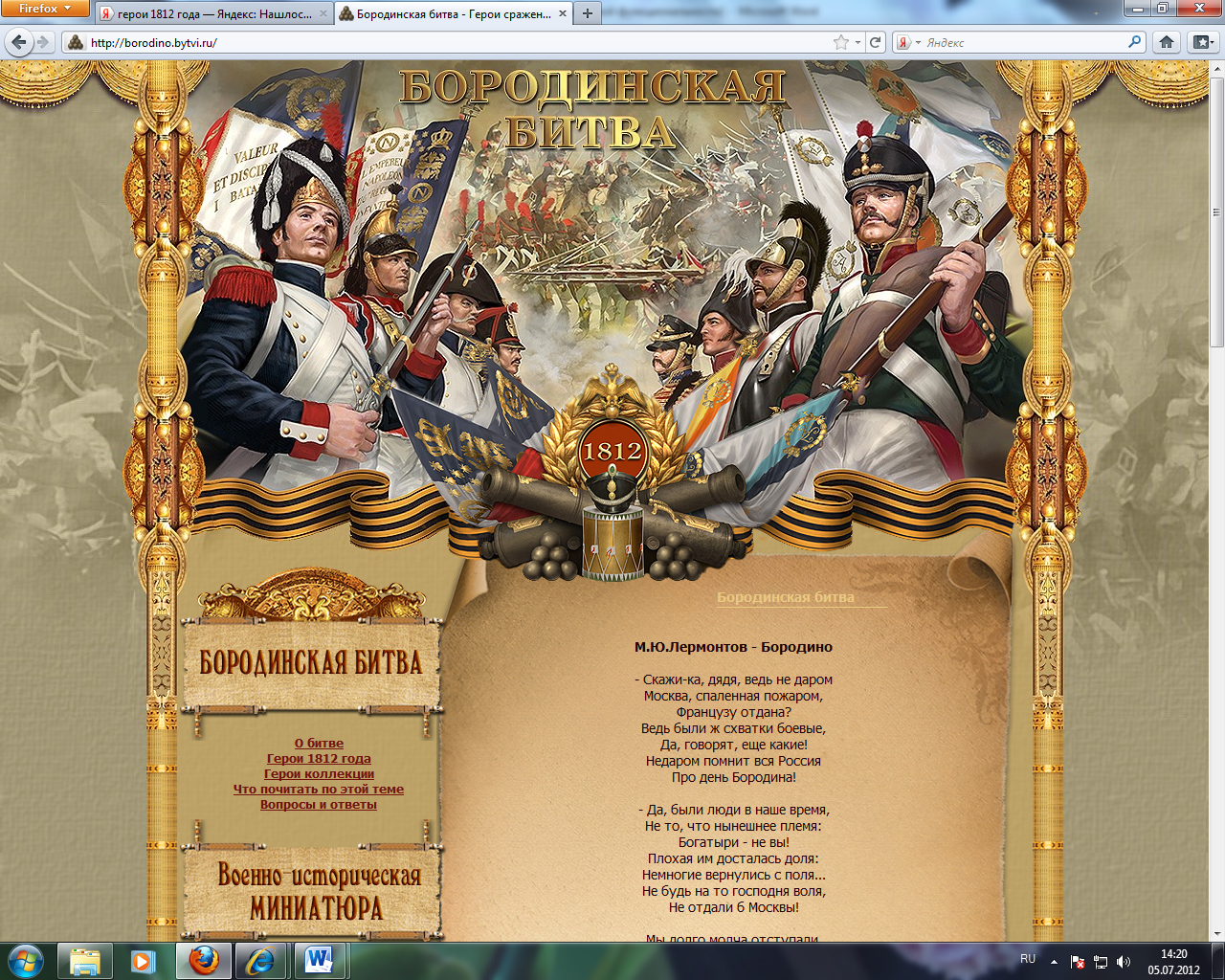 